Power Supply / PeripheralsPeripheralsw w w . i ei w or l d .c om 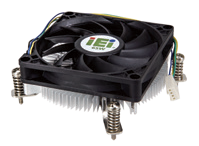 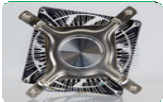 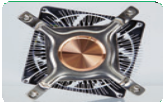 CPU Cooler High performance thermal solutionsChoosing the wrong CPU cooler for a system can lead to serious overheating, resulting in system shutdown and potential damage to CPUs.For industrial applications, the following CPU coolers fit the needs of various operating environments, where different levelsof cooling are required.Power Supply / PeripheralsPeripherals - Industrial Flash Modulew w w . i ei w or l d .c om CPU Cooler High performance thermal solutionsChoosing the wrong CPU cooler for a system can lead to serious overheating, resulting in system shutdown and potential damage to CPUs.For industrial applications, the following CPU coolers fit the needs of various operating environments, where different levelsof cooling are required.IEI Special Desktop Core™ CPU CoolerIEI Special Desktop Core™ CPU CoolerIEI Special Desktop Core™ CPU CoolerIEI Special Desktop Core™ CPU CoolerIEI Special Desktop Core™ CPU Cooler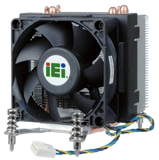 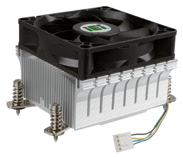 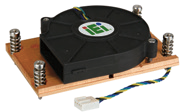 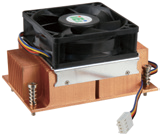 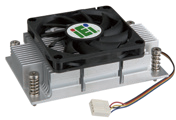 Where UsedFor spacial models: SPCIE-C2260, PCIE-Q870, PCIE-H810, WSB-H810, KINO-AQ870For spacial models: SPCIE-C2260, PCIE-Q870, PCIE-H810, WSB-H810, KINO-AQ870For spacial models: SPCIE-C2260, PCIE-Q870, PCIE-H810, WSB-H810, KINO-AQ870For spacial models: SPCIE-C2260, PCIE-Q870, PCIE-H810, WSB-H810, KINO-AQ870For spacial models: SPCIE-C2260, PCIE-Q870, PCIE-H810, WSB-H810, KINO-AQ870Model NameCF-1150SA-R10CF-1150SB-R11CF-1150SC-R20CF-1150SE-R11CF-1150SF-R10DescriptionIEI customized cooler for LGA1150 Intel® CPU, RoHSIEI customized cooler for LGA1150 Intel® CPU, RoHSIEI customized cooler for LGA1150 Intel® CPU, 1Uchassis compatible, RoHSIEI customized cooler for LGA1150 Intel® CPU, RoHSIEI customized cooler for LGA1150 Intel® CPU, RoHSCPU SolutionIntel® Core™ i7/i5Intel® Core™ i7/i5Intel® Core™ i7/i5Intel® Core™ i7/i5Intel® Core™ i7/i5Socket SolutionLGA1150/LGA1151LGA1150/LGA1151LGA1150/LGA1151LGA1150/LGA1151LGA1150/LGA1151Dimensions (mm)83 x 83 x 5796 x 82 x 60105 x 80 x 23.7107 x 70 x 60107 x 70 x 35MaterialAlAlCuCuAlBearing TypeBall And sleeveTwo-ballTwo-ballTwo-ballTwo-ballCapability (Watt)95 W65 W65 W95 W54 WFan Speed (RPM)42003500550042004500Noise Level (dBA)4041553639Life Expectancy (hrs)40,00050,00050,00050,00050,000Weight330 g286 g406 g812 g220 gIntel® Standard Desktop Core™ CPU CoolerIntel® Standard Desktop Core™ CPU CoolerIntel® Standard Desktop Core™ CPU CoolerIntel® Standard Desktop Core™ CPU CoolerIntel® Standard Desktop Core™ CPU Cooler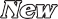 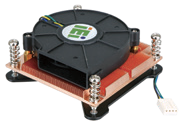 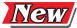 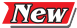 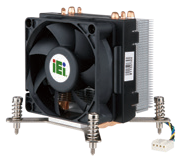 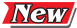 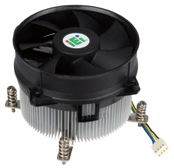 LGA115X (LGA1150/LGA1151/LGA1155/LGA1156)LGA115X (LGA1150/LGA1151/LGA1155/LGA1156)LGA115X (LGA1150/LGA1151/LGA1155/LGA1156)LGA115X (LGA1150/LGA1151/LGA1155/LGA1156)LGA115X (LGA1150/LGA1151/LGA1155/LGA1156)Model NameCF-115XA-R10CF-115XC-R10CF-115XD-R10CF-115XE-R10CF-115XF-R10DescriptionHigh performance LGA1155/ LGA1156 cooler kit, 1U chassis compatibleLow power LGA1155/LGA1156 cooler Kit, RoHSLow power LGA1155/LGA1156 cooler Kit, RoHSHigh performance LGA1155/ LGA1156 CPU cooler, RoHSHigh performance LGA1155/ LGA1156 CPU cooler, RoHSCPU SolutionIntel® Core™ i5/i3Intel® Core™ i5/i3Intel® Core™ i7/i5/i3Intel® Xeon®/Core™ i7/i5/i3Intel® Xeon®/Core™ i7/i5/i3Socket SolutionLGA115X (LGA1150/LGA1151/LGA1155/LGA1156)LGA115X (LGA1150/LGA1151/LGA1155/LGA1156)LGA115X (LGA1150/LGA1151/LGA1155/LGA1156)LGA115X (LGA1150/LGA1151/LGA1155/LGA1156)LGA115X (LGA1150/LGA1151/LGA1155/LGA1156)Dimensions (mm)89 x 92.6 x 27.494.34*94.34*43.494.34*94.34*43.491 x 91 x 8490 x 90 x 69.3MaterialCuAlCu+AlAIAlBearing TypeTwo-ballTwo BallTwo BallBall and SleeveTwo BallCapability (Watt)73 W45W65W95 W95 WFan Speed (RPM)55003600360042004200Noise Level (dBA)5140404048Life Expectancy (hrs)50,000700007000040,00050,000Weight422 g226g260g301 g432Desktop CPU CoolerDesktop CPU Cooler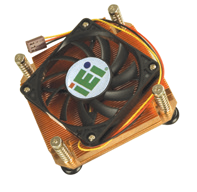 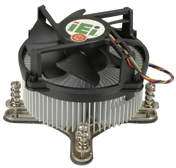 LGA775 CoolerLGA775 CoolerModel NameCF-775B-RS-R11CF-520-RS-R11DescriptionHigh performance 1U LGA 775 CPU cooler, with 7010 fan, RoHSHigh performance LGA 775 CPU cooler, RoHSCPU SolutionIntel® Core™2 DuoIntel® Core™2 DuoSocket SolutionLGA 775LGA 775Dimensions (mm)80.5 x 81 x 28.2115 x 115 x 67MaterialCuAluminum alloyBearing TypeTwo-ballTwo-ballCapability (Watt)90 W115 WFan Speed (RPM)42504500Noise Level (dBA)4047.5~51.5Life Expectancy (hrs)50,00070,000Weight600 g635 gCPU CoolerMobile Core™ i7 CPU CoolerMobile Core™ i7 CPU Cooler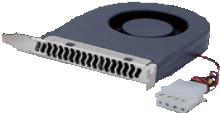 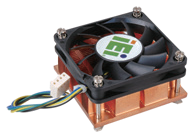 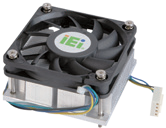 BlowerPGA989PGA989Model NameBF-02-RSCF-989A-RS-R12CF-989B-RS-R11DescriptionBracket cooling fan, RoHSHigh performance Socket-G (PGA989) smart fan CPU cooler, RoHSHigh performance Socket-G (PGA989) CPU cooler, aluminum, RoHSCPU SolutionBreaket cooling fanIntel® Core™ i7/i5/i3Intel® Core™ i7/i5/i3Socket SolutionPGA989PGA989Dimensions (mm)112 x 90 x 2160 x 60 x 27.560 x 60 x 27.5MaterialPlasticCuAlBearing TypeOne-ballTwo-ballTwo-ballCapability (Watt)55 W50 WFan Speed (RPM)280048004800Noise Level (dBA)284040Life Expectancy (hrs)45,00050,00050,000Weight107.5 g255 g26 g